STUDENT INFORMATION  (Applications must be typed or recreated in a similar format with a word processing program.)Student’s Full Name	Last							First					Middle InitialHome Phone Number 													Street Address 															City							State					Zip CodeE-mail Address 														Grade Point Average (GPA)			Number of Students in Class		Rank in ClassHigh School 					High School 				High School 			EDUCATION List in chronological order all schools attended in the last four years, including any summer or special courses.	Name of School					Location (City)			     	     Dates of AttendanceList academic distinctions, honors, awards, etc. and grade levels in which you achieved them (9th, 10th, 11th, or 12th).ACTIVITIES List activities (organizations, clubs, sports, etc.) in which you have been actively engaged and most meaningful to you—include years of participation, grade levels, offices held.  (If you need additional space, please list on another sheet.)COMMUNITY SERVICE/SERVICE LEARNINGPlease describe community service/service learning activities during high school years.WORK EXPERIENCEList jobs (including summer employment) you have held in the past three or four years.  (Add on additional sheet if necessary.)	Job 						  	    Summer or				   Number of(Kind of work)		Employer		    	    School Year		 Dates		Hours per weekPOST-SECONDARY PLANSExpected graduation date from high school 											Your college/post-secondary school choice:  First 														Second 														Desired course of study (major).  (You may indicate more than one or answer “undecided”.)  					Have you been accepted at a post-secondary institution?  	 Yes  	   No   If yes, please indicate which one(s):  			Will you live on campus, live in off-campus housing, or live at home and commute?  						Have you been awarded (or reasonably expect to receive) other grants or scholarships?  		  If yes, please complete			Name of Scholarship/Grant					Amount of Scholarship/GrantFAMILY INFORMATION(   )  Father       (   )   Stepfather	(   )   Legal Guardian	Name 								(   )  Mother      (   )   Stepmother  (   )   Legal Guardian	Name 								Number of children in family  		   # Brothers  		  #  Older  		    #  Younger  							   # Sisters     		  #  Older  		    #  Younger  		Number who will be in college at the same time  										ESSAYOn a separate sheet of paper, write a statement of NO MORE THAN 500 WORDS discussing your goals, what you consider to be your strong points, and why this scholarship should be awarded to you.REFERENCESLetters of reference are not required; however, two references of the applicant’s choice should be named.  The Selection Committee reserves the right to contact these references.  References may not be family members or peers.Name 						  Affiliation 				  Telephone # 			Name 						 Affiliation  				  Telephone # 			lifework skillsIf your high school is using some form of Lifework (character, employability, lifelong learning, etc.) Skills assessment, please attach your last official ratings.  If your high school is not currently using any official assessment, please have your counselor, faculty advisor, or principal complete the attached Lifework Skills Assessment Form.TRANSCRIPTPlease provide a copy of your academic transcript including your school attendance record with this application or sign below to give permission to your school to release these records to the Partners in Education Brian LaViolette Scholarship Selection Committee.  (All information will be kept strictly confidential.)SIGNATURESI certify all of the above information is true to the best of my knowledge and hereby authorize and request my school records including academic grades, attendance records, and other pertinent data be submitted for the Brian LaViolette Scholarship.      Student Signature											Date      Parent for Guardian Signature									            DateDEADLINE:  Completed applications must be submitted to Partners in Education, 300 N. Broadway, P O Box 1660, Green Bay, WI 54305-1660, by April 8, 2014.Brian embraced the challenges of life with unwavering dedication and purpose.  His manner and vision continue to inspire us and serve to establish a wonderful blueprint for life.Our goal and those who contributed to this scholarship is to assist you as you seek out and meet those same challenges.  By accepting the spirit of this scholarship, your goal is to now use our assistance to enrich your own life…and in turn to use yourlife to enrich the lives of others.  Remember—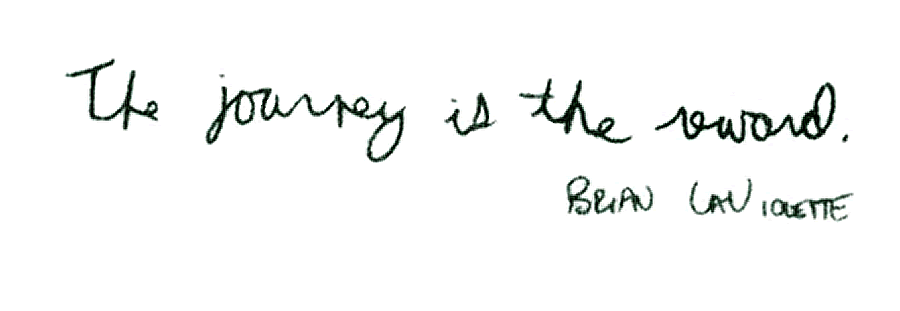 Our best wishes to all students who apply.LIFEWORK SKILLS ASSESSMENT FORMBased on Character, Lifework, Employability, Lifelong Learning StandardsPlease rate the following student									on the seven lifework traits on this sheet using the following four-point scale.  Circle the rating for each trait.				4 – Consistently displays outstanding work behaviors				3 – Consistently displays acceptable work behaviors				2 – Occasionally displays acceptable work behaviors				1 – Rarely displays acceptable work behaviors   4     3     2     1	Teamwork/Cooperation – Works well in a group to complete a task for accomplish a specific goal;			contributes to group effort and effectively performs a variety of roles; listens to and follows directions;			works toward the achievement of goals for the purpose of learning.   4     3     2     1	Initiative/Effort – Takes action to complete work and perseveres towards goal attainment; a self-			starter who originates action rather than being told what to do; seeks additional challenges and 			responsibilities; generates new ideas.   4     3     2     1	Interpersonal Skills – Gets along well with people; is open-minded; builds rapport, is sensitive to the			feelings and level of knowledge of others; utilizes appropriate interpersonal methods to guide individuals			or groups towards task accomplishment; uses communication skills appropriately and effectively.   4     3     2     1	Quality of Work – Is accurate and seeks accuracy; creates a product that meets expected standards; 			work is well thought out and organized; demonstrates mastery over the strategy or skills specific to the 			task for situation; generates personal standards for the task and incorporates into product.           4     3     2     1	Responsibility/Time Management – Completes and submits work on time; is prepared for daily			activities and tests; makes wise use of time; effectively plans projects, sets goals, and uses strategies to			keep self on task; allocates time, follows schedule, and arrives on time.   4     3     2     1	Decision Making – Thinks before taking action; evaluates the effectiveness of own actions; generates			and considers alternatives; assesses information; knows when to ask for help.   4     3     2     1	Respect (Self & Others) – Is willing to express opinions, justify position, and deal effectively with 			varying opinions; is responsive to feedback; presents an appropriate appearance and demonstrates a			proper attitude for the situation.Evaluated by 										  Date 							Counselor/Principal/Faculty Advisor Signature